PROCEDURESCombine all ingredients above the “autoclave” line under the materials list (7H10 agar, glycerol, dextrose, anti-bubble, and water, in the order they are listed) in a glass flask or bottle that is at least 1.5 times the volume of the media to be prepared.Stir well, but moderately, using a stir bar and stir plate (~5 – 10 minutes). Small chunks (smaller than a tablespoon) of agar powder are not a concern.Cover the container. For glass flasks, loosely cover with aluminum foil. For glass bottles, cover using the appropriate cap; cap the bottle and ensure the cap is loose but not able to be easily lifted off. Secure with autoclave tape.Autoclave under a liquid cycle. The recommended time is 15 minutes for the first liter, and 10 minutes for each additional liter.  It is best to autoclave less than 6 liters at a time as liquids evaporate very rapidly within the autoclave.( # of Liters × 10 ) + 5 = # of minutes to be autoclavedCool the autoclaved mixture to about ~55°C. Add ingredients below the “autoclave” line under the materials list (CaCl2, CB, CHX, in the order they are listed).Stir for an additional 5 – 10 minutes before pouring. When ready, pour into Petri dishes. Allow the plates to cool overnight before using. Mark the plates with appropriate markers to denote additives used.Store plates at 4°C if they are not going to be used within a day.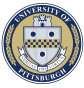 Phagehunting Program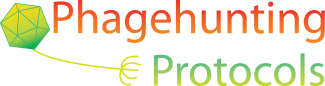 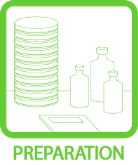 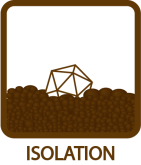 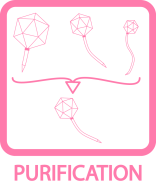 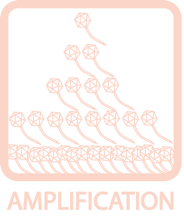 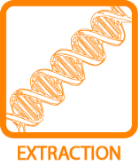 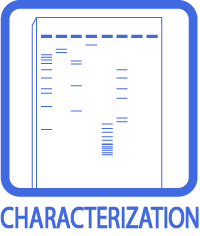 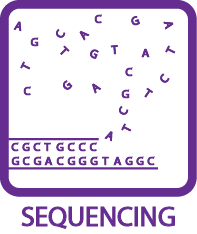 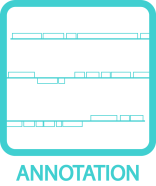 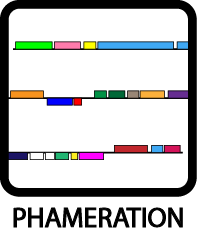 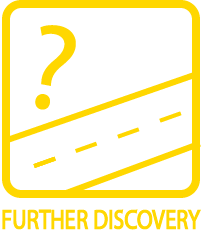 Preparing 0.2% Glucose Agar PlatesPreparing 0.2% Glucose Agar PlatesPreparing 0.2% Glucose Agar PlatesOBJECTIVEOBJECTIVEOBJECTIVEPrepare 0.2% glucose agar plates for growing M. smegmatis.Prepare 0.2% glucose agar plates for growing M. smegmatis.BACKGROUNDBACKGROUNDBACKGROUNDTraditionally, ADC is used as the energy source in agar plates for growing M. smegmatis. This protocol presents an alternative method of making agar plates by using glucose as the energy source. This method is more economical and yields similar results as the ADC plates. It can be used in place of ADC plates in most situations, including streaking out M. smegmatis colonies and plating mycobacterial lawns. However, the use of ADC plates is still advised for BRED experiments.Traditionally, ADC is used as the energy source in agar plates for growing M. smegmatis. This protocol presents an alternative method of making agar plates by using glucose as the energy source. This method is more economical and yields similar results as the ADC plates. It can be used in place of ADC plates in most situations, including streaking out M. smegmatis colonies and plating mycobacterial lawns. However, the use of ADC plates is still advised for BRED experiments.APPROXIMATE TIME NEEDEDAPPROXIMATE TIME NEEDEDAPPROXIMATE TIME NEEDEDMixing Solution: ~15 minutesAutoclaving: 15 minutes for 1st liter, +10 minutes for each additional literCooling: ~1 hourPouring: ~25 minutesMixing Solution: ~15 minutesAutoclaving: 15 minutes for 1st liter, +10 minutes for each additional literCooling: ~1 hourPouring: ~25 minutesMATERIALS NEEDED (PER LITER)MATERIALS NEEDED (PER LITER)MATERIALS NEEDED (PER LITER)EquipmentAutoclavePipettor, serologicalStir plate and stir barConsumables/Reagents (See online media preparation guides)Serological pipettes7H10 agar (19.0 g/1 L media)40% glycerol (12.5 mL/1 L media)40% dextrose (4.95 mL/1 L media)Anti-bubble (5 drops/1 L media)ddH2O (990 mL/1 L media)-----------AUTOCLAVE----------0.1 M CaCl2 (10 mL/1 L media)CB Solution (1 mL/1 L media)CHX Solution (1 mL/1 L media)Sterile Petri dishesEquipmentAutoclavePipettor, serologicalStir plate and stir barConsumables/Reagents (See online media preparation guides)Serological pipettes7H10 agar (19.0 g/1 L media)40% glycerol (12.5 mL/1 L media)40% dextrose (4.95 mL/1 L media)Anti-bubble (5 drops/1 L media)ddH2O (990 mL/1 L media)-----------AUTOCLAVE----------0.1 M CaCl2 (10 mL/1 L media)CB Solution (1 mL/1 L media)CHX Solution (1 mL/1 L media)Sterile Petri dishesHELPFUL TIPSHELPFUL TIPSHELPFUL TIPSPour approximately 30 mL of agar onto each small plate. After autoclaving, cool the mixture to ~55°C before adding CaCl2, CB, and CHX. A good rule of thumb is if the bottle or flask is too hot to touch, it is not cool enough yet.Pour approximately 30 mL of agar onto each small plate. After autoclaving, cool the mixture to ~55°C before adding CaCl2, CB, and CHX. A good rule of thumb is if the bottle or flask is too hot to touch, it is not cool enough yet.